2016 4th Anniversary party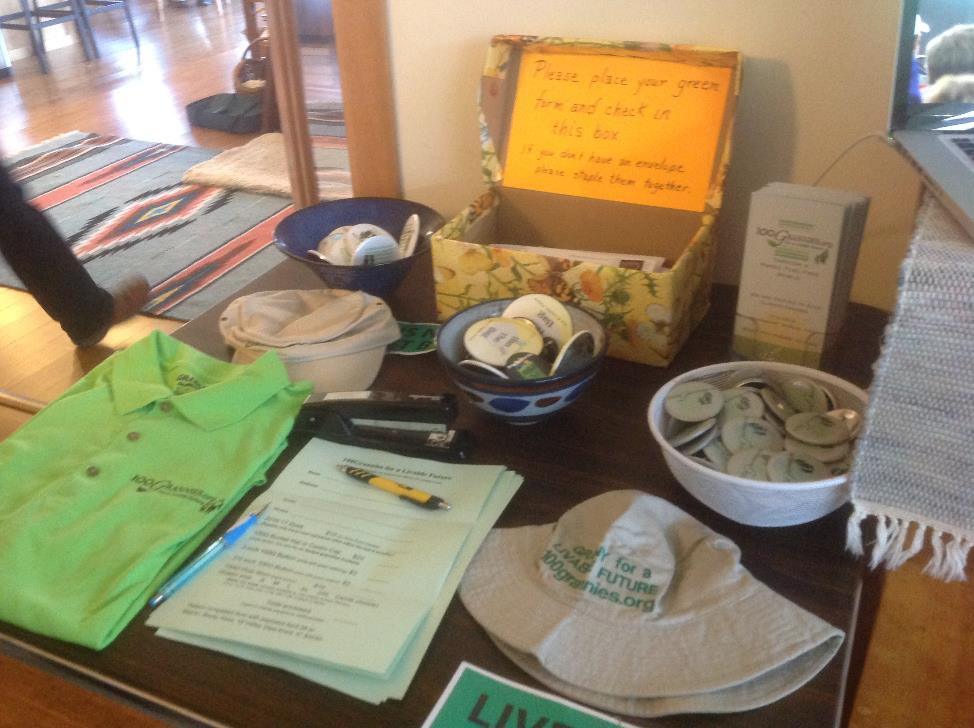 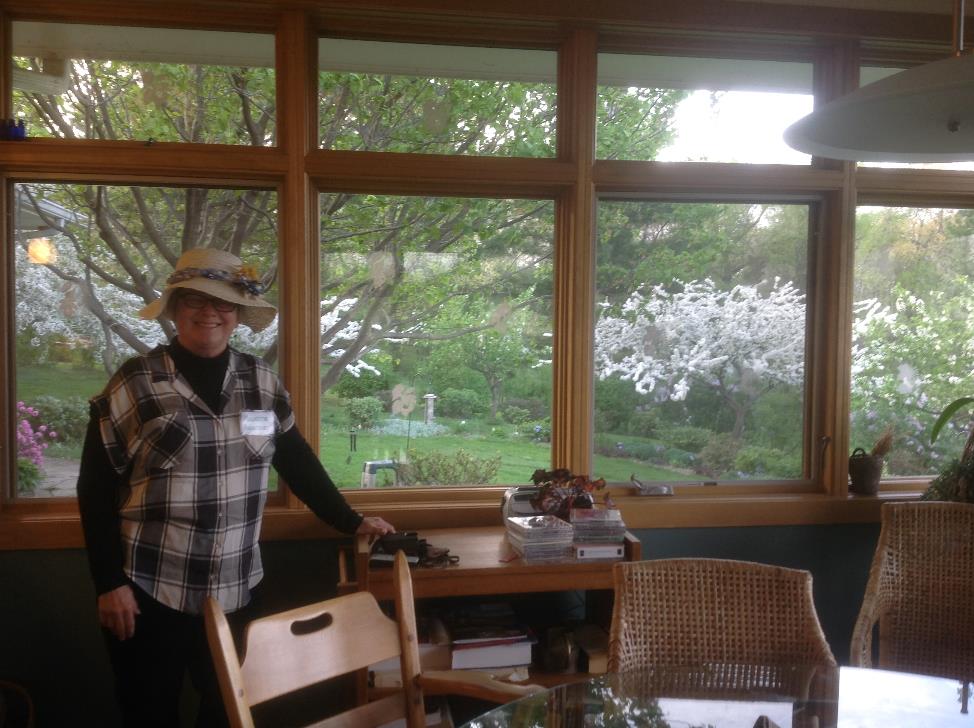 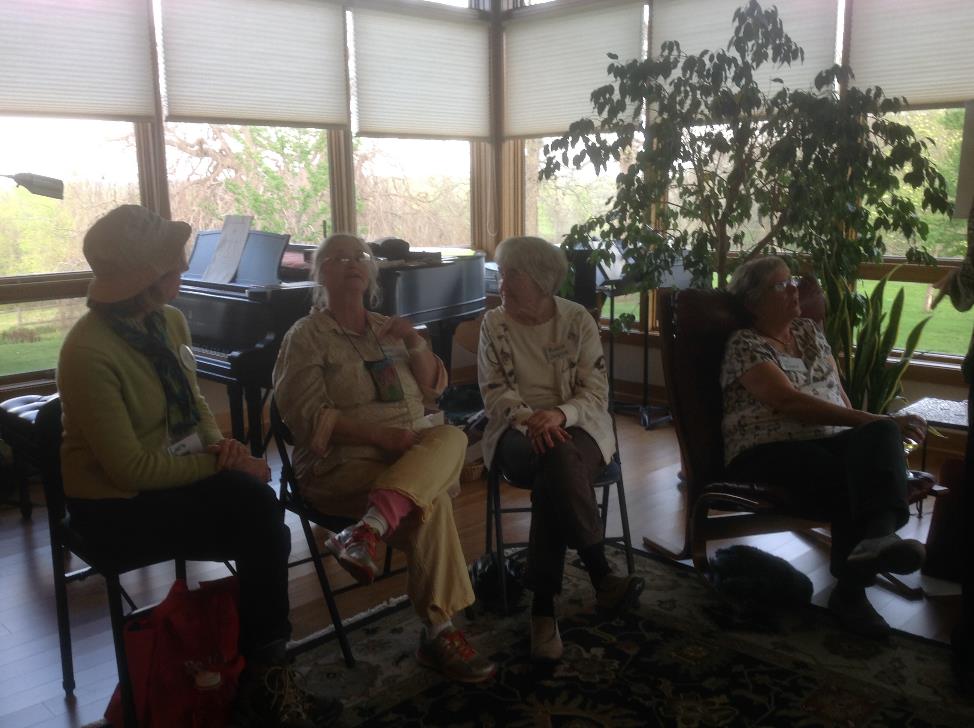 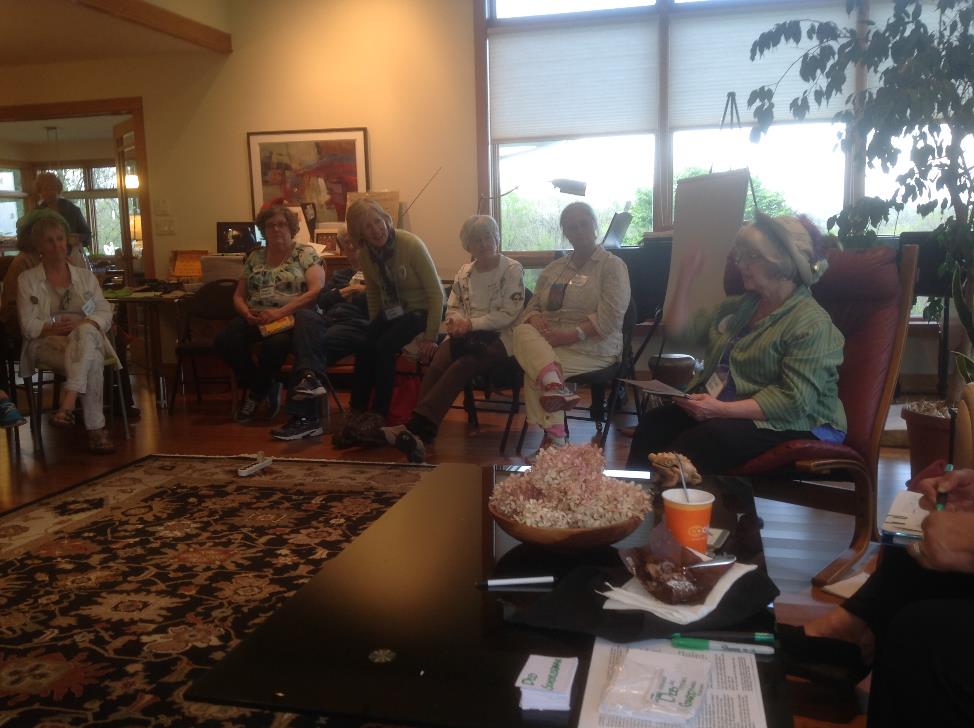 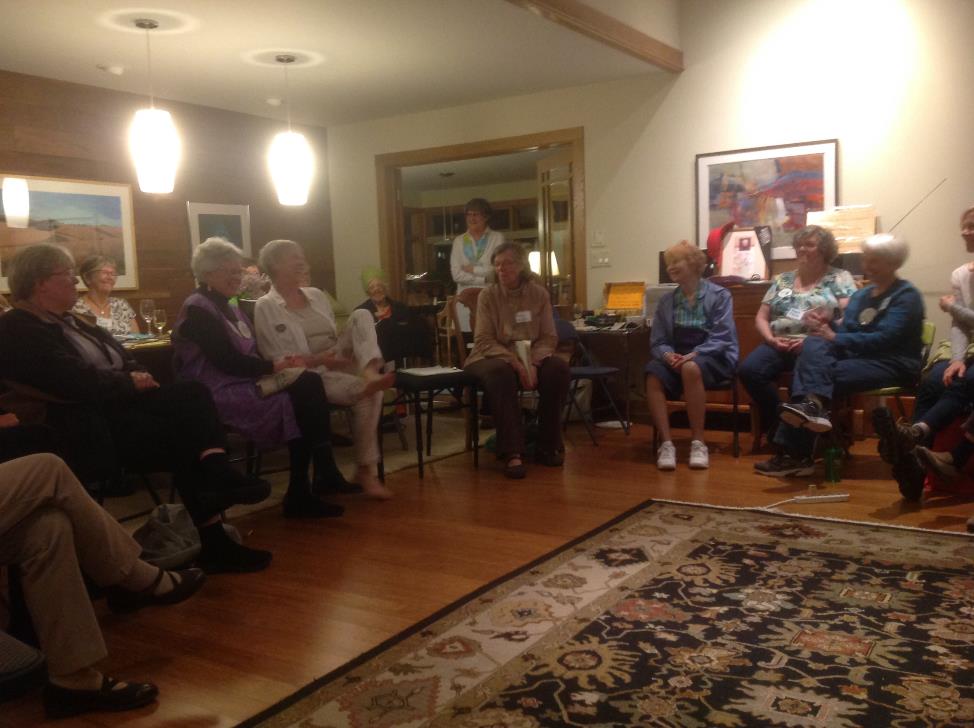 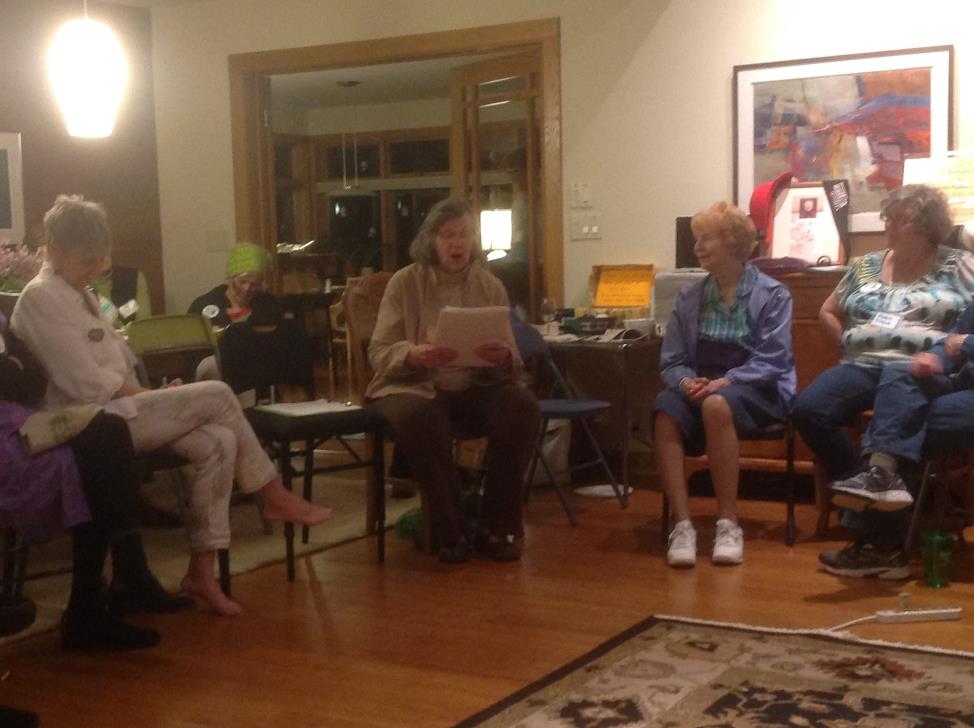 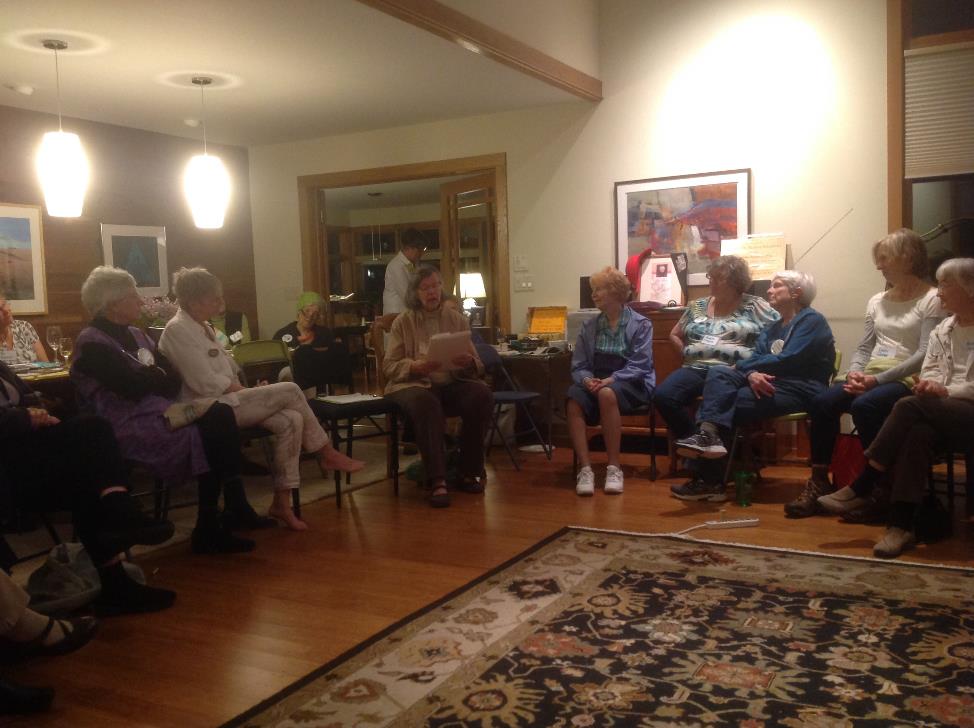 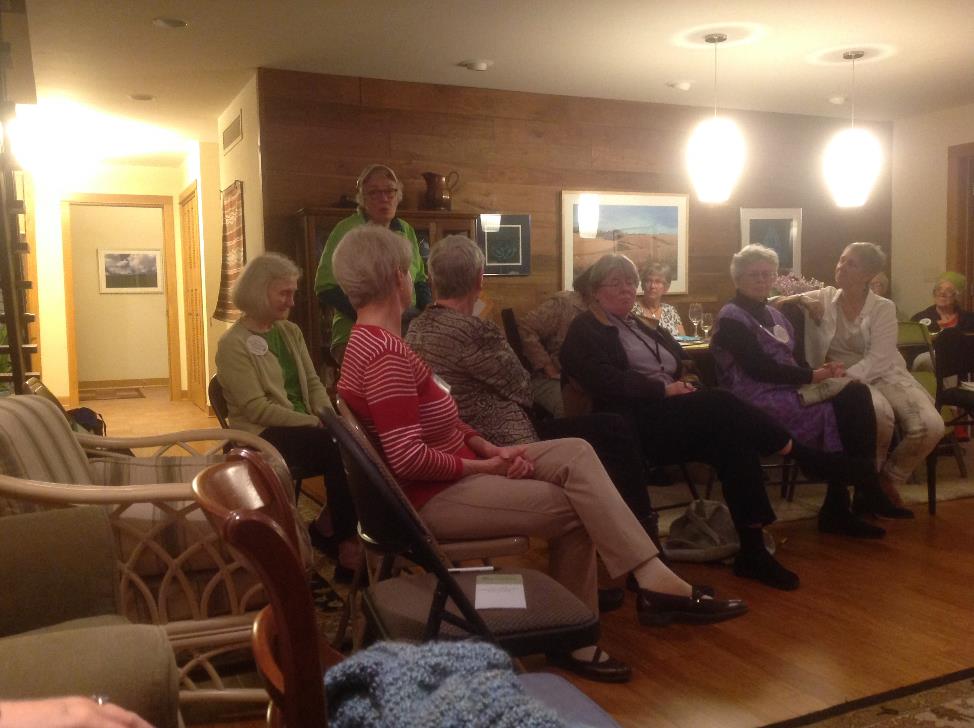 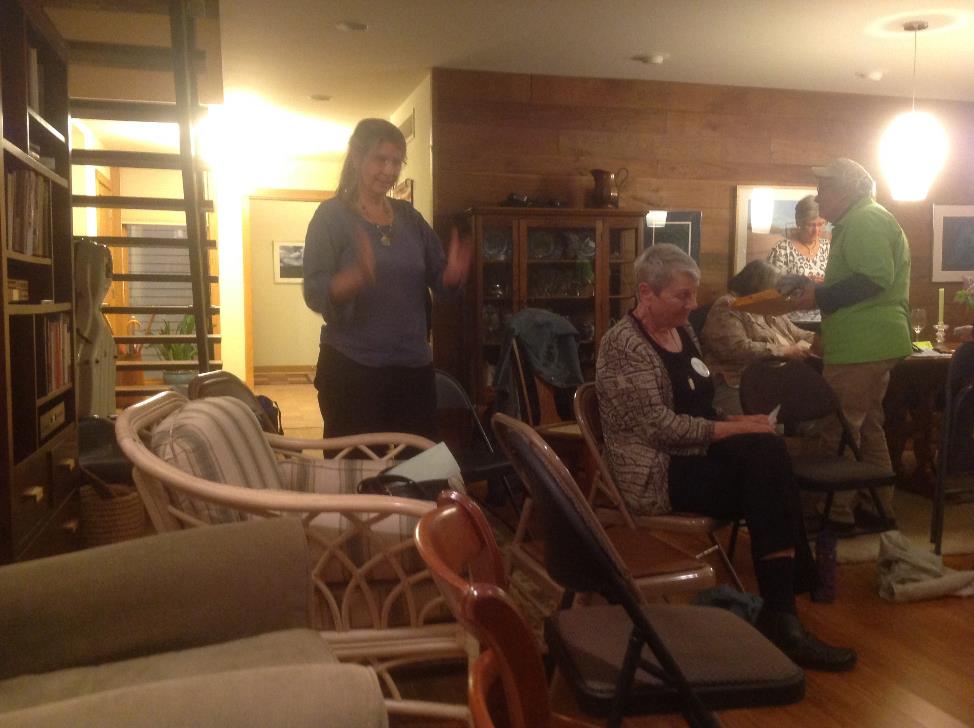 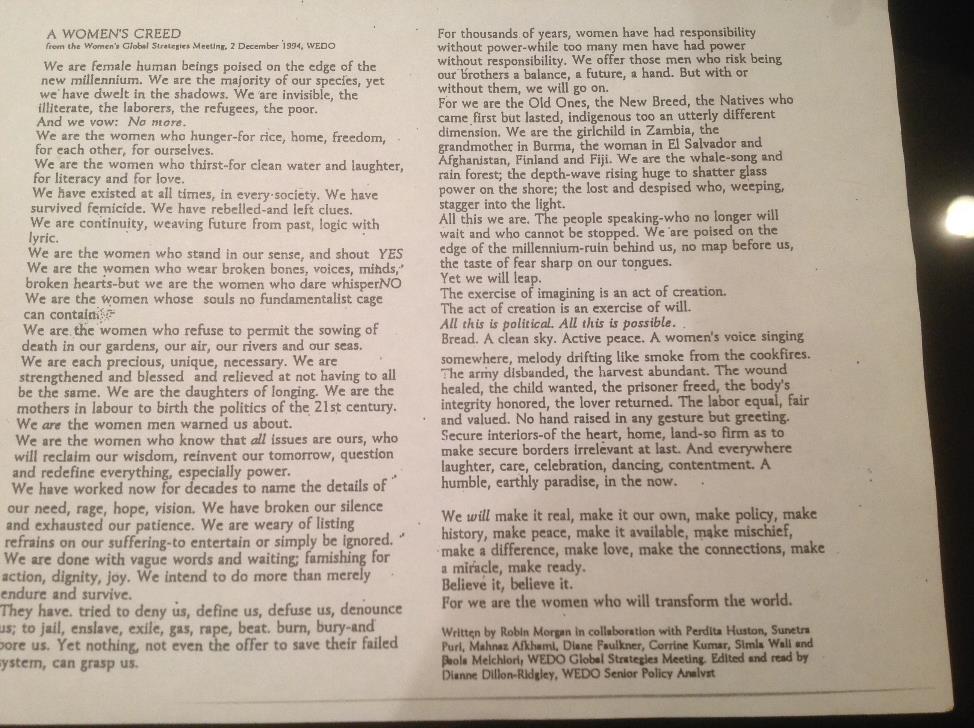 